BUENOS DÍAS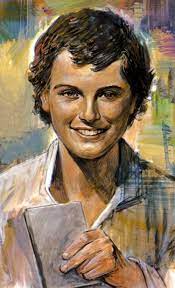 FIESTA DE DOMINGO SAVIOCanto Inicial.Motivación.Queremos en esta mañana recordar al santo alumno de Don Bosco, Domingo Savio. Nació en el norte de Italia en el año 1842. Vivió en una familia sencilla, pero muy cercana a Dios de la cual aprendió a ser generoso y preocupado de los demás.Con Don Bosco descubrió que la santidad consistía en estar siempre alegre en el Señor y cumplir con las responsabilidades y deberes de cada día.Palabra de Dios.Escuchemos al Señor que nos habla a través de su Palabra.“Alégrense en el Señor en todo tiempo. Les repito: alégrense. Y sea tal la perfección de su vida que toda la gente lo pueda notar. El Señor está cerca; no se inquieten por nada.” Palabra de Dios.(Filipenses 4, 4-6)Momento de Reflexión.Oraciones.Oremos por todas las necesidades de la Iglesia, de nuestra comunidad Educativo Pastoral y la de cada una de nuestras familias.Oremos por la Iglesia, en especial por sus pastores, para que Dios los acompañe en la misión que tienen de guiar a la Iglesia. Roguemos al Señor.Por nuestro colegio, para que podamos vivir el espíritu de alegría y responsabilidad que llevó a Domingo Savio por los caminos de la santidad. Roguemos al Señor.Pidamos por cada una de nuestras familias, en especial por aquellas que pasan dificultades, para que sientan la presencia de Dios. Roguemos al Señor.Oremos por los niños y jóvenes que participan del Club Domingo Savio, que su testimonio, nos anime a vivir con el entusiasmo y fe del alumno santo de Don Bosco. Roguemos al Señor.Por todos los niños y jóvenes que sufren, viven solos o tiene dificultades, para que encuentren en Cristo un amigo y un hermano que los quiere y puede ayudar. Roguemos al Señor.Señor Dios nuestro, escucha la oración que con fe y confianza te hemos dirigido, por Jesucristo nuestro Señor. Amén.Padre Nuestro.Domingo Savio al hacer su primera comunión hizo algunas promesas, entre las cuales señaló que sus amigos serían Jesús y Maria.Con fe y esperanza de hermanos dirijámonos a Dios nuestro Padre con las mismas palabras que Jesús enseñó a sus discípulos:(Se puede cantar el Padre Nuestro)Padre nuestro, que estás en el cielo...Momento Mariano.Domingo Savio ha querido sentir a María como una amiga y una Madre en quien confiar. Ella es la auxiliadora de Don Bosco.Un compañero deposita flores (o lleva un cirio encendido) que coloca junto a la imagen de nuestra Madre Auxiliadora, que simboliza la vida que queremos ofrecer a la Virgen Santísima, la Madre y Maestra de Don Bosco.(Mientras tanto se canta o recita el Ave María)Oración Final y Bendición.El Sacerdote nos impartirá la Bendición de Dios bajo la intercesión de Santo Domingo Savio.Oremos:		Oh Dios,			que, en santo Domingo Savio,			has dado a los jóvenes			un modelo admirable			de piedad y pureza,			concédenos, por su intercesión,			servirte con limpieza de alma y cuerpo.			Por Jesucristo nuestro Señor, Amén.			El Señor esté con ustedes.			(y con tu espíritu)			Y la bendición de Dios todopoderoso, Padre, Hijo y Espíritu Santo.			Amén.Canto Final